Inschrijfformulier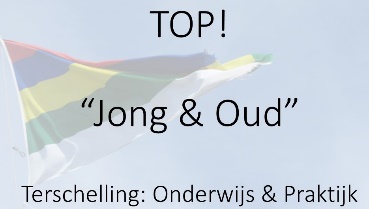 	 dhr./  mevr. *		(*   Graag aangeven wat van toepassing is)Voornaam	Initialen				Achternaam:	Adres		Postcode			Plaats:		Emailadres	 (De factuur voor uw administratie wordt u per email toegezonden)(Ik wil voor toekomstige nascholingen graag WEL / NIET* ook via dit emailadres op de hoogte gehouden worden)Bijzonderheden	 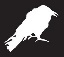           Ik heb wel/geen* “Witte raaf” te bespreken, mijn casus gaat over: 	Naam:	Naam:			iMeeduAdres:	Adres:			Oude Wetering 27Postcode:		8043 MV 		Plaats: Zwolle			Land: NederlandIncassant ID:		NL54ZZZ650555510001Kenmerk machtiging:	2019031113-		( Hier uw BIG-nummer a.u.b.)Reden betaling:		Inschrijfgeld TOP Jong en Oud d.d. 11 – 13 maart 2019Uw bankrekening gegevens:Naam:	 Plaats: 		 IBAN:		Plaats & datum:		Handtekening of naam:  Wilt u a.u.b. dit formulier z.s.m. (graag voor 1-2-2019) volledig ingevuld en ondertekend insturen naar: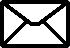 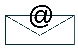 iMeedu					martinzwart@imeedu.nlOude Wetering 27				(als goed leesbare foto / scan)8043 MV ZwolleAnnulerings- en betalingsvoorwaarden: 	Het verschuldigde bedrag wordt 1 week voor aanvang (ong. 4 maart 2019) automatisch geïncasseerd. Bij annulering berekent iMeedu de volgende kosten: Van 5 februari 2019 t/m 25 februari 2019: 50% van de volledige cursusprijs. Van 25 februari 2019 t/m 11 maart 2019: 100% van de volledige cursusprijs. Deelnemers aan deze nascholing worden geacht zelf een reis- en annuleringsverzekering af te sluiten. Met uw inschrijving gaat u akkoord met deze voorwaarden.Maak een kopie van deze inschrijving voor uw administratie!